Contractor’s Toward Zero Waste PledgeAs a Toward Zero Waste Contractor you are committing to waste reduction on your construction sites and in the office. In return, you will receive the following from Sustainable Connections: Technical Assistance: One on one support to connect you with resources and help solve problems.

Promotional Materials:  Customizable banners for your jobsite as well as decals, stickers, and logos to use on your website, newsletters, advertisements, etc.

Signage: Large signs for sorting waste are available to list materials recycled on site and to use on comingled recycling bins and wood only bins. 

Recognition: Sustainable Connections will list your business as a participant of the Toward Zero Waste Program on social media, newsletters, and our website. A Toward Zero Waste icon will be listed next to Sustainable Connections members in our business directory.  As a participant of the Toward Zero Waste program, I pledge to:Make a company commitment to develop a Toward Zero Waste Jobsite Recycling Plan for each project and recycle the following materials:Clean wood (clean, untreated, unpainted)CardboardMetalGypsum scrap (new)Asphalt paving, bricks, and concretePlastics wraps, film and pipeRecruit an internal change champion who can lead the efforts at my business and review educational materials.Share our waste reduction goals, progress, achievements and barriers with Sustainable Connections through online surveys so others can learn from our challenges.Business Name_____________________________________________________Contact Name______________________________________________________Email ___________________________________Phone____________________Website___________________________________________________________ _____________________________________			______________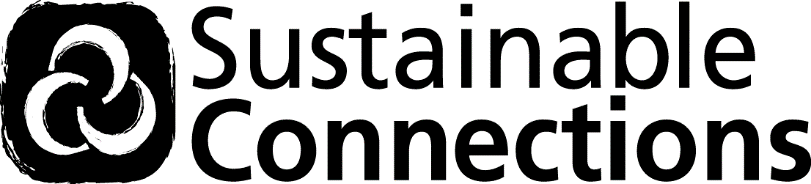 